  Жизнь ребенка – наша забота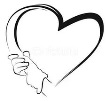 «Счастье – это когда тебя понимают!» 